ОСП МБДОУ ДЕТСКИЙ САД №8 «ЗВЕЗДОЧКА» - ДЕТСКИЙ САД «Солнышко»СЦЕНАРИЙ СПОРТИВНОГО РАЗВЛЕЧЕНИЯ В МЛАДШЕЙ РАЗНОВОЗРАСТНОЙ ГРУППЕ «ЗДРАВСТВУЙ, ОСЕНЬ ЗОЛОТАЯ»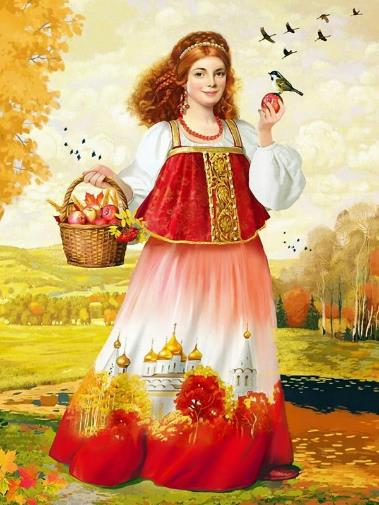 Подготовила: Гребенникова С.М.Спортивное развлечение в младшей группе «Здравствуй, осень Золотая»Цель: Обогащение знаний о временах года через двигательную активность.Задачи: знакомство с окружающим миром; развитие творческого воображения;развитие координации движений, ловкости.Ход развлечения:Воспитатель: Здравствуйте, дети! Я рада видеть всех вас на нашем спортивном развлечении "Золотая осень".Осень, осень за окошком,Дождик сыплется горошком,Листья падают шуршаКак ты осень хороша!Осень - удивительное время года. Яркое, необыкновенное и волшебное.А сейчас давайте с вами поиграем. Я вам буду задавать вопросы, а вы мне на них отвечать только "да" или "нет".Игра «Да или нет».Осенью цветут цветы? (да)Осенью растут грибы? (да)Тучки солнце закрывают? (да)Холодный ветер прилетает? (да)Туманы осенью плывут? (да)Ну, а птицы гнёзда вьют? (нет)А букашки прилетают? (нет)Звери норы закрывают? (да)Урожай все собирают? (да)Птичьи стаи улетают? (да)Часто-часто льют дожди? (да)Достаём ли сапоги? (да)Солнце светит очень жарко? (нет)Можно детям загорать? (нет)Ну, а что же надо делать: куртки, шапки одевать? (да)Воспитатель: Ребята, а теперь отгадайте загадки. Слушайте внимательно меня.Утром мы во двор идём —Листья сыплются дождём,Под ногами шелестятИ летят, летят, летят.(Осень)Слезки капают из тучи –Плачет мастер невезучий.Хмурой осени художник —Хлюпает по лужам…(Дождик)Воспитатель: ребята, скажите мне, какая погода бывает осенью?А вы гуляете, когда идет на улице дождь?А откуда появляется дождик? Ответы детей….Под музыку появляется Туча.Туча:Я туча, злая, грозовая,Веселиться не люблю,Дождем холодным всех залью.Что вы осенью играете?Или правил моих не знаете?Всем скучать! Меня бояться!И не петь, и не смеяться!давайте поиграем в игру «Солнышко и дождик».П/и «Солнышко и дождик».Воспитатель: Молодцы, ребята, слушайте еще.Осень в гости к нам пришлаИ с собою принесла.Что? Скажите наугад!Ну, конечно.(Листопад)Молодцы, ребята! Справились со всеми загадками. Много вы знаете про осень и про осеннюю погоду. Посмотрите, сколько листочков лежит у нас под ногами. Это ветер – озорник сдунул их с деревьев. Давайте мы все листочки соберем в ведерки : желтые листики –в желтое, красные – в красное.П/И «Собери листочки».Тучка: ребята, а вы знаете какая от меня польза?Правильно, я растения поливаю, расти им, помогаю.Вот, посмотрите, сколько выросло грибов на поляне!Воспитатель: Но в лес просто так не пройдешь, надо пройти по кочкам, по мостику через речку, взять грибочек и принести его ежу.П/И «Собери грибочки для ежа»Малоподвижная игра «Мы – осенние листочки».Дети – «листочки» выполняют движения в соответствии с текстом.Воспитатель – Мы – листочки, мы – листочки,Мы – осенние листочки.Стоя, руки вверху, покачиваются.Мы на веточке сидели,Присесть на корточки.Ветер дунул – полетели.Бег в разных направлениях.Мы летали, мы летали,А потом летать устали.Перестал дуть ветерок –Мы присели все в кружок.Присесть на корточки.Ветер снова вдруг подул,И листочки быстро сдул.Бег, медленно кружатся на месте.Все листочки полетелиИ на землю тихо сели.Присесть на корточкиВоспитатель: А, еще, ребятки, осенью все собирают урожай овощей и фруктов. А вы знаете названия овощей и фруктов? (Да).Тогда отгадайте, что у меня в корзине?Игра «Отгадай, что в корзине».( Воспитатель: показывает муляжи овощей и фруктов, дети отгадывают).Воспитатель:Осень славная пора.Всем она вам принеслаЯблочки и груши.Очень вкусные ониУгощайтесь, малыши!